 R Ø R B Y  O T H E L L O  O P E NKender du brætspillet på det grønne bræt ?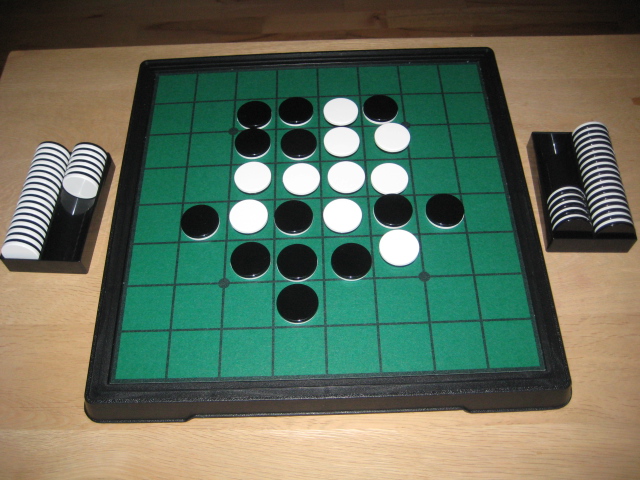 så stil op i denne åbne turneringLørdag den 26. marts kl.10, mødetid: 9.30Rørby præstegård, Møllevangen 1a, RørbyDer vil være præmier til bedste debutant, bedste spillereunder 12, 15 og 18 år m.m.Du kan lære spillet og få gode tips hver fredag kl. 16-18på Ubby Bibliotek, Hovedgaden 19, 4490 JerslevLæs mere om Othello på www.othello.dkTilmelding til Peter Michaelsen, mail: pmi@km.dksenest lørdag den 19. marts kl.18.Deltagelse koster 50 kr. Dog halv pris for medlemmer af Dansk Othello Forbund